PLASTER SILNIE ROZGRZEWAJĄCYDo 14h działania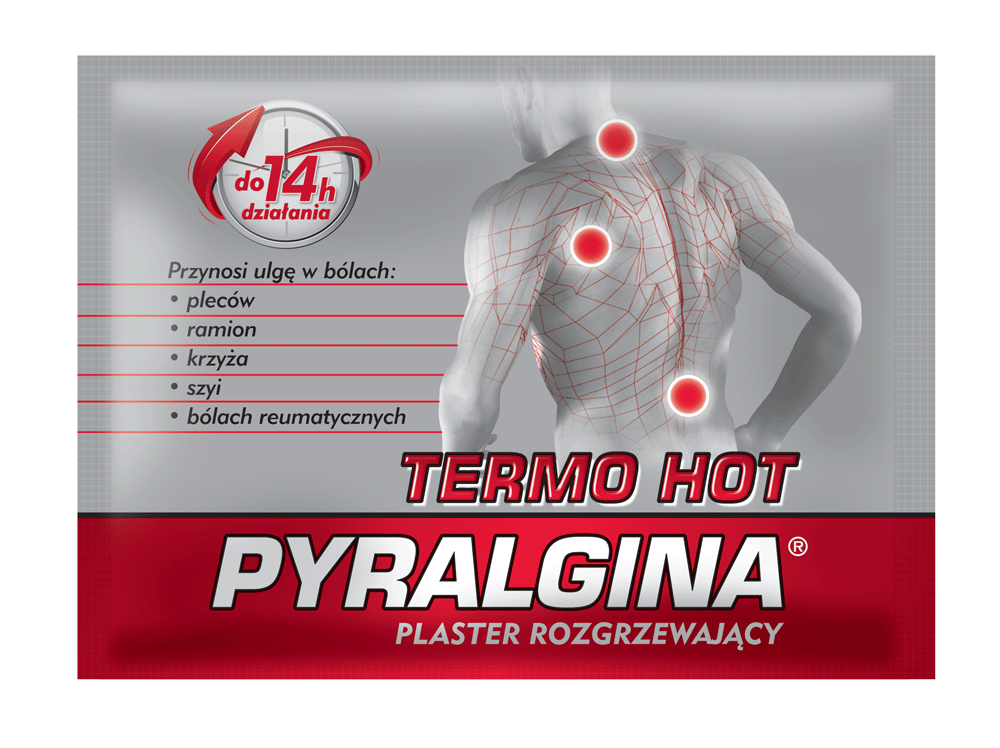 Wskazany w bólach:- pleców- ramion- krzyża- szyi- bólach reumatycznychWYRÓB MEDYCZNY